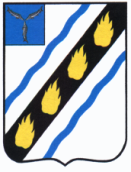 МЕЧЕТНЕНСКОЕ  МУНИЦИПАЛЬНОЕ ОБРАЗОВАНИЕСОВЕТСКОГО МУНИЦИПАЛЬНОГО РАЙОНАСАРАТОВСКОЙ ОБЛАСТИ	СОВЕТ ДЕПУТАТОВ  (четвертого  созыва)РЕШЕНИЕот  17.11.2021    №156 с. МечетноеО  внесении  изменений  в решение  Совета  депутатов Мечетненского  муниципального образования от 24.10.2012 № 171 «Об утверждении Положения о денежном вознаграждении депутатов, членов выборных органов местного самоуправления, выборных должностных  лиц местного самоуправления осуществляющих  свои полномочия  на  постоянной  основе, и денежном содержании лиц, замещающих должности муниципальной  службы в органах местного самоуправления  Мечетненского муниципального образования»Руководствуясь Уставом  Мечетненского  муниципального  образования Советского муниципального района, Решением Совета депутатов Мечетненского МО от 16.12.2020г. № 98 «О бюджете Мечетненского муниципального образования на 2021г. и на плановый период 2022 и 2023гг.» Совет депутатов Мечетненского  муниципального  образования РЕШИЛ:1.Внести в  решение  Совета  депутатов Мечетненского  муниципального образования  от 24.10.2012 № 171 «Об утверждении Положения о денежном вознаграждении депутатов, членов выборных органов местного самоуправления, выборных должностных  лиц местного самоуправления осуществляющих  свои полномочия  на  постоянной  основе, и денежном содержании лиц, замещающих должности муниципальной  службы в органах местного самоуправления  Мечетненского муниципального образования» ( с изменениями от 21.11.2014г № 47, 26.04.2018г. №206, 28.12.2018 №19, 30.10.2019 №55, 25.09.2020 №81, 28.07.2021 №131,  08.11.2021 № 148) внести  следующие  изменения:	- Приложение  № 1 к Положению о денежном вознаграждении депутатов, членов выборных органов местного самоуправления , выборных должностных  лиц местного самоуправления осуществляющих свои полномочия  на  постоянной  основе, и денежном содержании лиц,  замещающих должности муниципальной  службы в органах местного самоуправления  Мечетненского муниципального образования изложить в  следующей редакции:						Приложение № 1 к Положению о денежном 							                        вознаграждении депутатов, членов выборных органов местного                                                                                                                                               самоуправления, выборных должностных  лиц местного самоуправления                                                                                                                                                осуществляющих  свои полномочия  на  постоянной  основе, и  денежном                                                                                                                                                содержании  лиц, замещающих должности муниципальной                                                                                                                                                 службы в органах местного самоуправления                                                                                                                                                Мечетненского муниципального образованияРАЗМЕРЫдолжностного  вознаграждения  выборных  должностных лиц  местного самоуправления, осуществляющих  свои  полномочия   на  постоянной  основеУстановить премию главе муниципального образования из средств обстного бюджета согласно Постановлению  Правительства Саратовской области от 28.06.2021 № 492-П «О методике распределения и порядке предоставления из областного бюджета иных межбюджетных трансфертов бюджетм муниципальных районов, городских округов и поселений области на достижение надлежащего уровня оплаты труда в органах местного самоуправления»	ежемесячно в размере 7706,14 рублей до 31.12.2021г		- Приложение  2 к Положению о денежном вознаграждении депутатов, членов выборных органов местного самоуправления, выборных должностных  лиц местного самоуправления осуществляющих свои полномочия  на  постоянной  основе, и денежном содержании лиц,  замещающих должности муниципальной  службы в органах местного самоуправления  Мечетненского муниципального образования изложив в  новой  редакции:						Приложение № 2 к Положению о денежном 							                        вознаграждении депутатов, членов выборных органов местного                                                                                                                                               самоуправления, выборных должностных  лиц местного самоуправления                                                                                                                                                осуществляющих  свои полномочия  на  постоянной  основе, и  денежном                                                                                                                                                содержании  лиц, замещающих должности муниципальной                                                                                                                                                 службы в органах местного самоуправления                                                                                                                                                Мечетненского муниципального образованияРАЗМЕРЫдолжностных окладов муниципальных служащих, замещающих  должности муниципальной службы в администрации  Мечетненского  муниципального образования		- Приложение  3 к Положению о денежном вознаграждении депутатов, членов выборных органов местного самоуправления , выборных должностных  лиц местного самоуправления осуществляющих свои полномочия  на  постоянной  основе, и денежном содержании лиц,  замещающих должности муниципальной  службы в органах местного самоуправления  Мечетненского муниципального образования , изложив в  следующей  редакции:						Приложение № 3 к Положению о денежном 							                        вознаграждении депутатов, членов выборных органов местного                                                                                                                                               самоуправления, выборных должностных  лиц местного самоуправления                                                                                                                                                осуществляющих  свои полномочия  на  постоянной  основе, и  денежном                                                                                                                                                содержании  лиц, замещающих должности муниципальной                                                                                                                                                 службы в органах местного самоуправления                                                                                                                                                Мечетненского муниципального образованияРазмеры окладов за классные чины, присваиваемые муниципальным служащим, замещающим должности муниципальной службы  в администрации Мечетненского  муниципального образования	2.Настоящее решение  вступает  в  силу  со дня его официального обнародования в установленном  порядке и распространяется на правоотношения, возникшие с 1декабря 2021 года. Глава Мечетненского муниципального образования 					Е.Н. ЧуйковаНаименование  должности Размер  денежного вознаграждения (рублей)1.Глава муниципального образования44638Наименование муниципальной должностиРазмер должностного оклада (руб.)Главный специалист6429Ведущий специалист5832Классные чиныРазмер оклада за классный чин (рублей)Высшая группаДействительный муниципальный советник 1 класса2507Действительный муниципальный советник 2 класса2391Действительный муниципальный советник 3 класса2285Главная группаСоветник муниципальной службы 1 класса2193Советник муниципальной службы 2 класса2076Советник муниципальной службы 3 класса1973Ведущая  группаМладший советник муниципальной службы 1 класса1870Младший советник муниципальной службы 2 класса1833Младший советник муниципальной службы 3 класса1417Старшая группаРеферент муниципальной службы 1 класса1558Референт муниципальной службы 2 класса1454Референт муниципальной службы 3 класса1356Младшая группаСекретарь муниципальной службы 1 класса1257Секретарь муниципальной службы 2 класса1153Секретарь муниципальной службы 3 класса1048